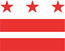 GOVERNMENT OF THE DISTRICT OF COLUMBIADISTRICT DEPARTMENT OF THE ENVIRONMENTNATURAL RESOURCES ADMINISTRATIONWATERSHED PROTECTION DIVISION/INSPECTION AND ENFORCEMENT BRANCHSTORMWATER MANAGEMENT STANDARD TESTING RECORDGOVERNMENT OF THE DISTRICT OF COLUMBIADISTRICT DEPARTMENT OF THE ENVIRONMENTNATURAL RESOURCES ADMINISTRATIONWATERSHED PROTECTION DIVISION/INSPECTION AND ENFORCEMENT BRANCHSTORMWATER MANAGEMENT STANDARD TESTING RECORDGOVERNMENT OF THE DISTRICT OF COLUMBIADISTRICT DEPARTMENT OF THE ENVIRONMENTNATURAL RESOURCES ADMINISTRATIONWATERSHED PROTECTION DIVISION/INSPECTION AND ENFORCEMENT BRANCHSTORMWATER MANAGEMENT STANDARD TESTING RECORDGOVERNMENT OF THE DISTRICT OF COLUMBIADISTRICT DEPARTMENT OF THE ENVIRONMENTNATURAL RESOURCES ADMINISTRATIONWATERSHED PROTECTION DIVISION/INSPECTION AND ENFORCEMENT BRANCHSTORMWATER MANAGEMENT STANDARD TESTING RECORDGOVERNMENT OF THE DISTRICT OF COLUMBIADISTRICT DEPARTMENT OF THE ENVIRONMENTNATURAL RESOURCES ADMINISTRATIONWATERSHED PROTECTION DIVISION/INSPECTION AND ENFORCEMENT BRANCHSTORMWATER MANAGEMENT STANDARD TESTING RECORDGOVERNMENT OF THE DISTRICT OF COLUMBIADISTRICT DEPARTMENT OF THE ENVIRONMENTNATURAL RESOURCES ADMINISTRATIONWATERSHED PROTECTION DIVISION/INSPECTION AND ENFORCEMENT BRANCHSTORMWATER MANAGEMENT STANDARD TESTING RECORDGOVERNMENT OF THE DISTRICT OF COLUMBIADISTRICT DEPARTMENT OF THE ENVIRONMENTNATURAL RESOURCES ADMINISTRATIONWATERSHED PROTECTION DIVISION/INSPECTION AND ENFORCEMENT BRANCHSTORMWATER MANAGEMENT STANDARD TESTING RECORDGOVERNMENT OF THE DISTRICT OF COLUMBIADISTRICT DEPARTMENT OF THE ENVIRONMENTNATURAL RESOURCES ADMINISTRATIONWATERSHED PROTECTION DIVISION/INSPECTION AND ENFORCEMENT BRANCHSTORMWATER MANAGEMENT STANDARD TESTING RECORDGOVERNMENT OF THE DISTRICT OF COLUMBIADISTRICT DEPARTMENT OF THE ENVIRONMENTNATURAL RESOURCES ADMINISTRATIONWATERSHED PROTECTION DIVISION/INSPECTION AND ENFORCEMENT BRANCHSTORMWATER MANAGEMENT STANDARD TESTING RECORDGOVERNMENT OF THE DISTRICT OF COLUMBIADISTRICT DEPARTMENT OF THE ENVIRONMENTNATURAL RESOURCES ADMINISTRATIONWATERSHED PROTECTION DIVISION/INSPECTION AND ENFORCEMENT BRANCHSTORMWATER MANAGEMENT STANDARD TESTING RECORDGOVERNMENT OF THE DISTRICT OF COLUMBIADISTRICT DEPARTMENT OF THE ENVIRONMENTNATURAL RESOURCES ADMINISTRATIONWATERSHED PROTECTION DIVISION/INSPECTION AND ENFORCEMENT BRANCHSTORMWATER MANAGEMENT STANDARD TESTING RECORDGOVERNMENT OF THE DISTRICT OF COLUMBIADISTRICT DEPARTMENT OF THE ENVIRONMENTNATURAL RESOURCES ADMINISTRATIONWATERSHED PROTECTION DIVISION/INSPECTION AND ENFORCEMENT BRANCHSTORMWATER MANAGEMENT STANDARD TESTING RECORDGOVERNMENT OF THE DISTRICT OF COLUMBIADISTRICT DEPARTMENT OF THE ENVIRONMENTNATURAL RESOURCES ADMINISTRATIONWATERSHED PROTECTION DIVISION/INSPECTION AND ENFORCEMENT BRANCHSTORMWATER MANAGEMENT STANDARD TESTING RECORDGOVERNMENT OF THE DISTRICT OF COLUMBIADISTRICT DEPARTMENT OF THE ENVIRONMENTNATURAL RESOURCES ADMINISTRATIONWATERSHED PROTECTION DIVISION/INSPECTION AND ENFORCEMENT BRANCHSTORMWATER MANAGEMENT STANDARD TESTING RECORDGOVERNMENT OF THE DISTRICT OF COLUMBIADISTRICT DEPARTMENT OF THE ENVIRONMENTNATURAL RESOURCES ADMINISTRATIONWATERSHED PROTECTION DIVISION/INSPECTION AND ENFORCEMENT BRANCHSTORMWATER MANAGEMENT STANDARD TESTING RECORDGOVERNMENT OF THE DISTRICT OF COLUMBIADISTRICT DEPARTMENT OF THE ENVIRONMENTNATURAL RESOURCES ADMINISTRATIONWATERSHED PROTECTION DIVISION/INSPECTION AND ENFORCEMENT BRANCHSTORMWATER MANAGEMENT STANDARD TESTING RECORDGOVERNMENT OF THE DISTRICT OF COLUMBIADISTRICT DEPARTMENT OF THE ENVIRONMENTNATURAL RESOURCES ADMINISTRATIONWATERSHED PROTECTION DIVISION/INSPECTION AND ENFORCEMENT BRANCHSTORMWATER MANAGEMENT STANDARD TESTING RECORDGOVERNMENT OF THE DISTRICT OF COLUMBIADISTRICT DEPARTMENT OF THE ENVIRONMENTNATURAL RESOURCES ADMINISTRATIONWATERSHED PROTECTION DIVISION/INSPECTION AND ENFORCEMENT BRANCHSTORMWATER MANAGEMENT STANDARD TESTING RECORDGOVERNMENT OF THE DISTRICT OF COLUMBIADISTRICT DEPARTMENT OF THE ENVIRONMENTNATURAL RESOURCES ADMINISTRATIONWATERSHED PROTECTION DIVISION/INSPECTION AND ENFORCEMENT BRANCHSTORMWATER MANAGEMENT STANDARD TESTING RECORDGOVERNMENT OF THE DISTRICT OF COLUMBIADISTRICT DEPARTMENT OF THE ENVIRONMENTNATURAL RESOURCES ADMINISTRATIONWATERSHED PROTECTION DIVISION/INSPECTION AND ENFORCEMENT BRANCHSTORMWATER MANAGEMENT STANDARD TESTING RECORDGOVERNMENT OF THE DISTRICT OF COLUMBIADISTRICT DEPARTMENT OF THE ENVIRONMENTNATURAL RESOURCES ADMINISTRATIONWATERSHED PROTECTION DIVISION/INSPECTION AND ENFORCEMENT BRANCHSTORMWATER MANAGEMENT STANDARD TESTING RECORDGOVERNMENT OF THE DISTRICT OF COLUMBIADISTRICT DEPARTMENT OF THE ENVIRONMENTNATURAL RESOURCES ADMINISTRATIONWATERSHED PROTECTION DIVISION/INSPECTION AND ENFORCEMENT BRANCHSTORMWATER MANAGEMENT STANDARD TESTING RECORDPLAN #  ~172~PLAN #  ~172~PLAN #  ~172~PLAN #  ~172~PLAN #  ~172~PLAN #  ~172~PLAN #  ~172~WPD/FILE #  ~173~WPD/FILE #  ~173~WPD/FILE #  ~173~WPD/FILE #  ~173~WPD/FILE #  ~173~WPD/FILE #  ~173~BUILDING PERMIT # ~171~BUILDING PERMIT # ~171~BUILDING PERMIT # ~171~BUILDING PERMIT # ~171~BUILDING PERMIT # ~171~BUILDING PERMIT # ~171~BUILDING PERMIT # ~171~BUILDING PERMIT # ~171~BUILDING PERMIT # ~171~SQUARE  ~175~SQUARE  ~175~SQUARE  ~175~SQUARE  ~175~SQUARE  ~175~SQUARE  ~175~SQUARE  ~175~LOT  ~174~LOT  ~174~LOT  ~174~LOT  ~174~LOT  ~174~LOT  ~174~PARCEL  ~567~PARCEL  ~567~PARCEL  ~567~PARCEL  ~567~PARCEL  ~567~PARCEL  ~567~PARCEL  ~567~PARCEL  ~567~PARCEL  ~567~NAME AND LOCATION:  ~176~, ~177~NAME AND LOCATION:  ~176~, ~177~NAME AND LOCATION:  ~176~, ~177~NAME AND LOCATION:  ~176~, ~177~NAME AND LOCATION:  ~176~, ~177~NAME AND LOCATION:  ~176~, ~177~NAME AND LOCATION:  ~176~, ~177~NAME AND LOCATION:  ~176~, ~177~NAME AND LOCATION:  ~176~, ~177~NAME AND LOCATION:  ~176~, ~177~NAME AND LOCATION:  ~176~, ~177~NAME AND LOCATION:  ~176~, ~177~NAME AND LOCATION:  ~176~, ~177~NAME AND LOCATION:  ~176~, ~177~NAME AND LOCATION:  ~176~, ~177~NAME AND LOCATION:  ~176~, ~177~NAME AND LOCATION:  ~176~, ~177~NAME AND LOCATION:  ~176~, ~177~NAME AND LOCATION:  ~176~, ~177~NAME AND LOCATION:  ~176~, ~177~NAME AND LOCATION:  ~176~, ~177~NAME AND LOCATION:  ~176~, ~177~TYPE OF STRUCTURE:TYPE OF STRUCTURE:TYPE OF STRUCTURE:TYPE OF STRUCTURE:TYPE OF STRUCTURE:TYPE OF STRUCTURE:~563~~563~~563~~563~~563~~563~~563~~563~~563~~563~~563~~563~~563~~563~~563~~563~BUILT:BUILT:Cast-in placeCast-in placeCast-in placeCast-in placePre-CastPre-CastPre-CastPre-CastPre-CastOther: ~567~Other: ~567~Other: ~567~Other: ~567~METHOD OF TESTING:METHOD OF TESTING:METHOD OF TESTING:METHOD OF TESTING:METHOD OF TESTING:METHOD OF TESTING:H20H20H20VisualVisualVisualVisualVisualOtherOtherOtherOtherREADINGS:READINGS:READINGS:StartStartStartStart~541~~541~~541~~541~~541~~541~DifferenceDifferenceDifferenceDifference~542~~542~~542~~542~~542~~542~AllowableAllowableAllowableAllowable~543~~543~~543~~543~~543~~543~ResultsResultsResultsResults~544~~544~~544~~544~~544~~544~DURATION:DURATION:DURATION:(24 Hour Reading)(24 Hour Reading)(24 Hour Reading)(24 Hour Reading)(24 Hour Reading)~545~~545~~545~Time: ~546~Time: ~546~Time: ~546~Time: ~546~Date: ~547~Date: ~547~Date: ~547~Date: ~547~(48 Hour Reading)(48 Hour Reading)(48 Hour Reading)(48 Hour Reading)(48 Hour Reading)~548~~548~~548~Time: ~549~Time: ~549~Time: ~549~Time: ~549~Date: ~550~Date: ~550~Date: ~550~Date: ~550~(72 Hour Reading)(72 Hour Reading)(72 Hour Reading)(72 Hour Reading)(72 Hour Reading)~551~~551~~551~Time: ~552~Time: ~552~Time: ~552~Time: ~552~Date: ~553~Date: ~553~Date: ~553~Date: ~553~READINGS TAKEN BY:READINGS TAKEN BY:READINGS TAKEN BY:READINGS TAKEN BY:READINGS TAKEN BY:READINGS TAKEN BY:~554~~554~~554~~554~~554~~554~~554~~554~DATE:DATE:DATE:~555~~555~~555~~555~~555~WITNESS:WITNESS:WITNESS:~556~~556~~556~~556~~556~~556~~556~~556~~556~~556~~556~DATE:DATE:DATE:~557~~557~~557~~557~~557~TITLE:TITLE:TITLE:~561~~561~~561~~561~~561~~561~~561~~561~~561~FOR:FOR:FOR:~562~~562~~562~~562~~562~~562~~562~~562~~562~Inspector:Inspector:Inspector:~186~~186~~186~~186~~186~~186~Owner/Agent:Owner/Agent:Owner/Agent:~193~~193~~193~~193~~193~~193~Date: ~77~Date: ~77~Date: ~77~Date: ~77~DDOE  (WHITE)                                        OWNER/AGENT (YELLOW)                                        INSPECTOR (PINK)SWM STANDARD TESTING/ WPD 7/2007DDOE  (WHITE)                                        OWNER/AGENT (YELLOW)                                        INSPECTOR (PINK)SWM STANDARD TESTING/ WPD 7/2007DDOE  (WHITE)                                        OWNER/AGENT (YELLOW)                                        INSPECTOR (PINK)SWM STANDARD TESTING/ WPD 7/2007DDOE  (WHITE)                                        OWNER/AGENT (YELLOW)                                        INSPECTOR (PINK)SWM STANDARD TESTING/ WPD 7/2007DDOE  (WHITE)                                        OWNER/AGENT (YELLOW)                                        INSPECTOR (PINK)SWM STANDARD TESTING/ WPD 7/2007DDOE  (WHITE)                                        OWNER/AGENT (YELLOW)                                        INSPECTOR (PINK)SWM STANDARD TESTING/ WPD 7/2007DDOE  (WHITE)                                        OWNER/AGENT (YELLOW)                                        INSPECTOR (PINK)SWM STANDARD TESTING/ WPD 7/2007DDOE  (WHITE)                                        OWNER/AGENT (YELLOW)                                        INSPECTOR (PINK)SWM STANDARD TESTING/ WPD 7/2007DDOE  (WHITE)                                        OWNER/AGENT (YELLOW)                                        INSPECTOR (PINK)SWM STANDARD TESTING/ WPD 7/2007DDOE  (WHITE)                                        OWNER/AGENT (YELLOW)                                        INSPECTOR (PINK)SWM STANDARD TESTING/ WPD 7/2007DDOE  (WHITE)                                        OWNER/AGENT (YELLOW)                                        INSPECTOR (PINK)SWM STANDARD TESTING/ WPD 7/2007DDOE  (WHITE)                                        OWNER/AGENT (YELLOW)                                        INSPECTOR (PINK)SWM STANDARD TESTING/ WPD 7/2007DDOE  (WHITE)                                        OWNER/AGENT (YELLOW)                                        INSPECTOR (PINK)SWM STANDARD TESTING/ WPD 7/2007DDOE  (WHITE)                                        OWNER/AGENT (YELLOW)                                        INSPECTOR (PINK)SWM STANDARD TESTING/ WPD 7/2007DDOE  (WHITE)                                        OWNER/AGENT (YELLOW)                                        INSPECTOR (PINK)SWM STANDARD TESTING/ WPD 7/2007DDOE  (WHITE)                                        OWNER/AGENT (YELLOW)                                        INSPECTOR (PINK)SWM STANDARD TESTING/ WPD 7/2007DDOE  (WHITE)                                        OWNER/AGENT (YELLOW)                                        INSPECTOR (PINK)SWM STANDARD TESTING/ WPD 7/2007DDOE  (WHITE)                                        OWNER/AGENT (YELLOW)                                        INSPECTOR (PINK)SWM STANDARD TESTING/ WPD 7/2007DDOE  (WHITE)                                        OWNER/AGENT (YELLOW)                                        INSPECTOR (PINK)SWM STANDARD TESTING/ WPD 7/2007DDOE  (WHITE)                                        OWNER/AGENT (YELLOW)                                        INSPECTOR (PINK)SWM STANDARD TESTING/ WPD 7/2007DDOE  (WHITE)                                        OWNER/AGENT (YELLOW)                                        INSPECTOR (PINK)SWM STANDARD TESTING/ WPD 7/2007DDOE  (WHITE)                                        OWNER/AGENT (YELLOW)                                        INSPECTOR (PINK)SWM STANDARD TESTING/ WPD 7/2007